R O Z H O D N U T ÍMěstský úřad Mělník, odbor dopravních a správních agend, jako příslušný silniční správní úřad ve věcech silnic podle § 40 odst. 4 písm. a) zákona č. 13/1997 Sb., o pozemních komunikacích, ve znění pozdějších předpisů (dále jen „zákon o pozemních komunikacích“), po předchozím souhlasu vlastníka dotčených komunikací Krajské správy a údržby silnic Středočeského kraje pod č.j.:2116/87/KSUS/MHT/POS a Policie ČR KŘPSK DI Mělník pod č.j.:KRPS-3477-62/ČJ-2018-010606, po projednání podle ustanovení § 24 zákona o pozemních komunikacích, rozhodl v řízení o žádosti společnosti USK, s.r.o., IČ:27138551, Pod Borkem 319, Mladá Boleslav ve věci částečné a úplné uzavírky komunikace a povoluje :I.- částečnou uzavírku silnice č. III/24415 dle přiloženého schématu v k.ú. Tuhaň v termínu   od  14.5.2018 od 07.00 hod do 20.5.2018 do 19.00 hod, a- úplnou uzavírku silnice č. III/24415 dle přiloženého schématu v k.ú. Tuhaň v termínu od   21.5.2018 od 07.00 hod do 25.5.2018 do 19.00 hod pro zajištění bezpečnosti a plynulosti silničního provozu při rekonstrukci povrchu komunikaceII.Objízdná trasa úplné uzavírky se nařizuje. po silnici č. II/331 dále po silnici č. I/9 a dále po silnici č. III/24415Pracovník odpovědný za organizování a zabezpečení akce :  USK, s.r.o., IČ:27138551, Pod Borkem 319, Mladá Boleslav, Vlasta Martínková, tel.:724761817 Účastníci řízení :-   USK, s.r.o., IČ:27138551, Pod Borkem 319, Mladá Boleslav -   Krajská správa a´údržba silnic Středočeského kraje, příspěvková organizace se sídlem      Praha 5, Zborovská 11, PSČ 150 21Dopravní opatření :- Uvedeným úsekem silnice III/24415 v obci Tuhaň projíždí autobusové linky PID 471 a 472.- S ohledem na navržený postup prací a umístění přenosného SSZ bude v první etapě při   částečné uzavírce zrušena obousměrně zastávka „Tuhaň“ pro obě linky.- Ve druhé etapě při úplné uzavírce budou spoje linky 471 obsluhující v trvalém stavu obec   Tuhaň odkloněny po trase I/9 – III/00911 – II/331 – v obci Červená Píska bezejmenná MK     – III/24415 – III/331 – III/00911 – I/9. Pro tuto linku dojde ke zrušení zastávky „Tuhaň“- Linka 472 bude odkloněna po trase II/331 – III/00911 – I/9. Pro tuto linku budou zrušeny    zastávky „Tuhaň“ a „Kly, Větrušice“.- Termíny 1. etapy 14. 5. – 20. 5. 2018 a 2. etapy 21. 5. – 25. 5. 2018 bereme na vědomí.- V případě změny termínu nebo rozsahu uzavírky je nutné neprodleně informovat ROPID.- Požadujeme doručit DIR nejméně 5 dnů před konáním této akce.Rozhodnutí se vydává za následujících podmínek:Zhotovitel zajistí plnění podmínek stanovení přechodné úpravy provozu na pozemních komunikacích, dle kterého bude uzavírka označena. Provádění stavebních prací bude zajištěno tak, aby nedocházelo k zbytečným prodlevám v pracovním postupu a uzavírka, která je povolená v rozmezí výše uvedeného termínu, byla zkrácena na dobu co nejkratší.Odpovědná osoba zajistí vhodnými technickými opatřeními, aby v rámci doby trvání uzavírky byl umožněn přístup k sousedním nemovitostem.Odpovědná osoba je povinna zajistit v oblasti omezené obslužnosti pro svozovou techniku večer den před svozovým dnem přemístění nádob na komunální i separovaný odpad na místo přístupné svozové technice. Na začátku uzavírky bude umístěna orientační tabule s uvedením dat zahájení a ukončení uzavírky, název a sídlo zhotovitele – investora akce.Po celou dobu trvání částečné uzavírky bude zachován minimálně jeden jízdní pruh a v případě potřeby bude provoz řízen kyvadlově obousměrně. V případě potřeby bude instalována  světelná signalizace. Odbor dopravních a správních agend si vyhrazuje právo uvedené podmínky doplnit, nebo změnit, bude-li to vyžadovat veřejný zájem.Budou dodrženy případné další podmínky k zajištění bezpečnosti a plynulosti silničního provozu Policie ČR KŘPSK DI Mělník, které budou vydané v průběhu akce, pokud to bude dopravní situace vyžadovat.Nedodržení podmínek tohoto rozhodnutí podléhá pokutě ve smyslu ustanovení § 42a a následující zákona o pozemních komunikacích. Neplnění podmínek tohoto rozhodnutí může být důvodem pro jeho omezení nebo zrušení.Odůvodnění:Protože žádost o povolení uzavírky obsahuje všechny náležitosti, způsob a podmínky zvláštního užívání byly projednány s dotčenými orgány a subjekty, rozhodl Městský úřad Mělník, odbor dopravních a správních agend  jako příslušný silniční správní úřad podle § 40 zákona č. 13/1997 Sb. tak, že bylo žádosti vyhověno v plném rozsahuPoučení o odvolání:Proti tomuto rozhodnutí je možné podat odvolání ke Krajskému úřadu Středočeského kraje, Zborovská 11, 150 21 Praha 5 do 15 dnů ode dne jeho oznámení podáním u Městského úřadu Mělník, odboru dopravních a správních agend. Jestliže Vám nebylo toto rozhodnutí doručeno prostřednictvím provozovatele poštovních služeb přímo do vlastních rukou, ale v souladu s § 23 odst. 1 správního řádu bylo uloženo u provozovatele poštovních služeb, považuje se za den doručení desátý den od data uložení. V tomto případě se lhůta pro případné odvolání nepočítá od data převzetí předmětného rozhodnutí účastníkem řízení, ale od jedenáctého dne ode dne uložení písemnosti u provozovatele poštovních služeb. Ve smyslu § 24 odst. 4 zákona o pozemních komunikacích nemá odvolání proti tomuto rozhodnutí odkladný účinek.Václav   BRENN referent silničního hospodářstvíDoručuje se:USK, s.r.o., IČ:27138551, Pod Borkem 319, Mladá Boleslav Krajská správa a´údržba silnic Středočeského kraje, příspěvková organizace se sídlem Praha 5, Zborovská 11, PSČ 150 21Na vědomí:Policie ČR KŘPSK DI Mělník, Hasičský záchranný sbor Středočeského kraje – Mělník, Územní středisko záchranné služby Středočeského kraje – Mělník, ROPID, Obec Tuhaň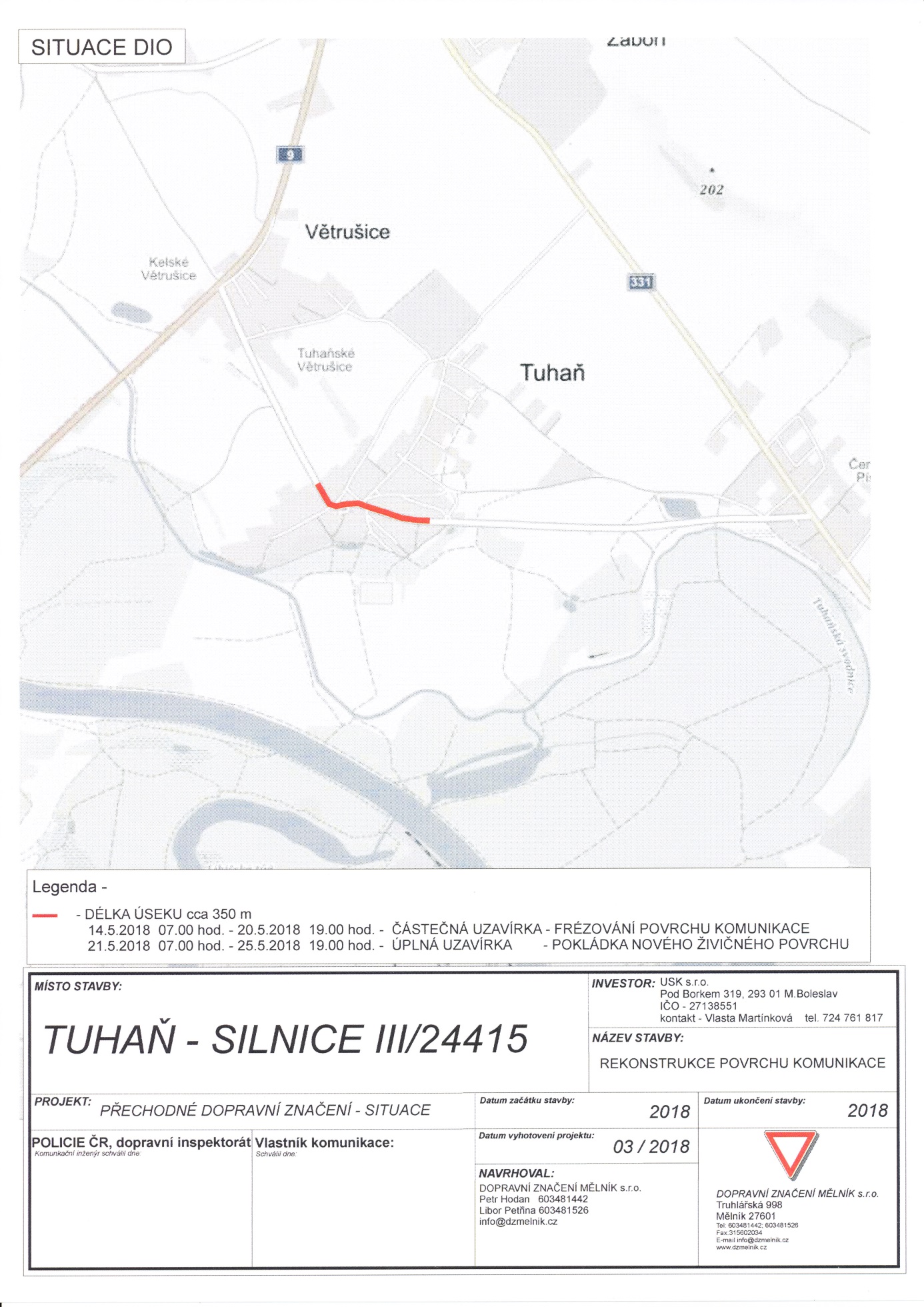 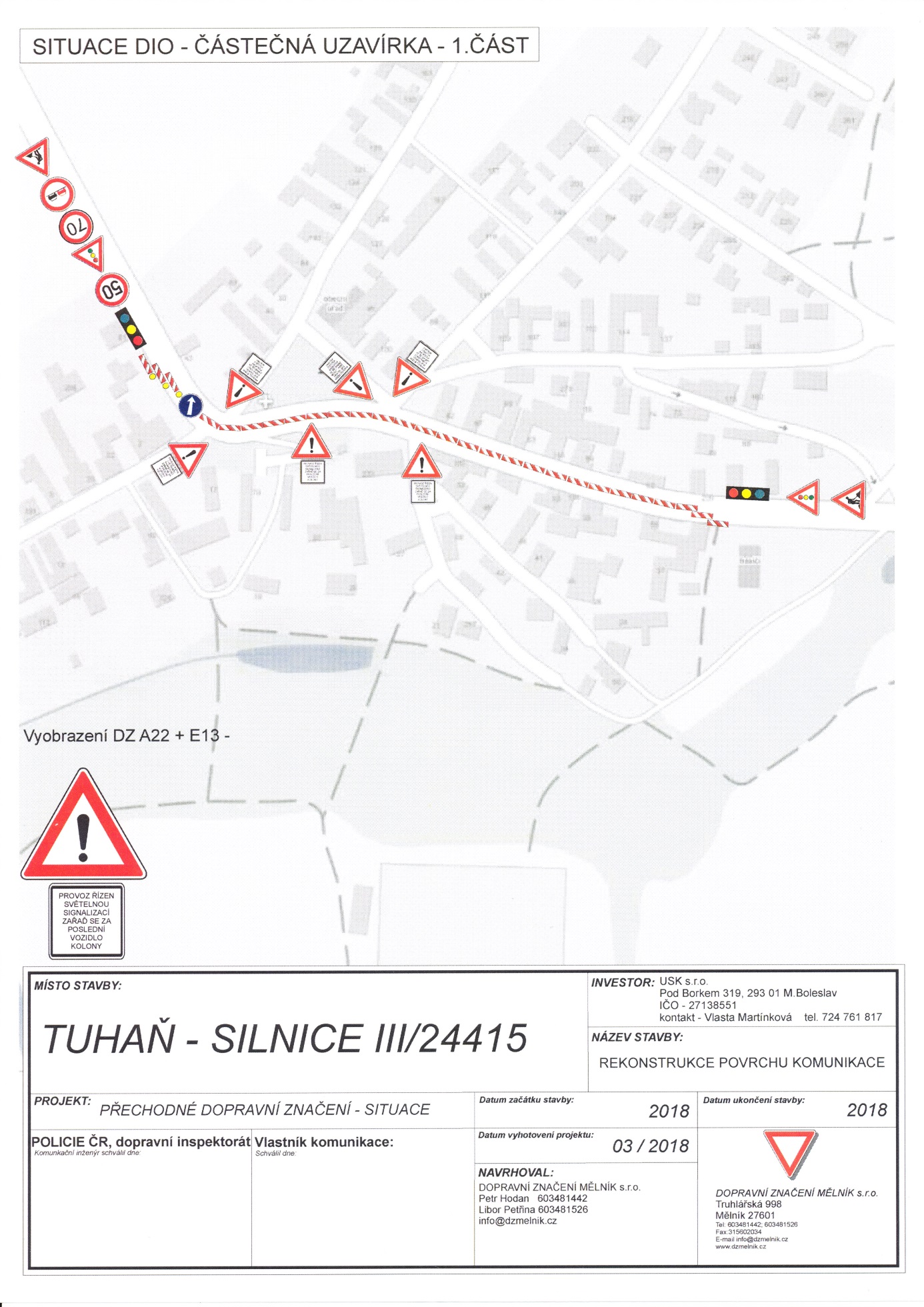 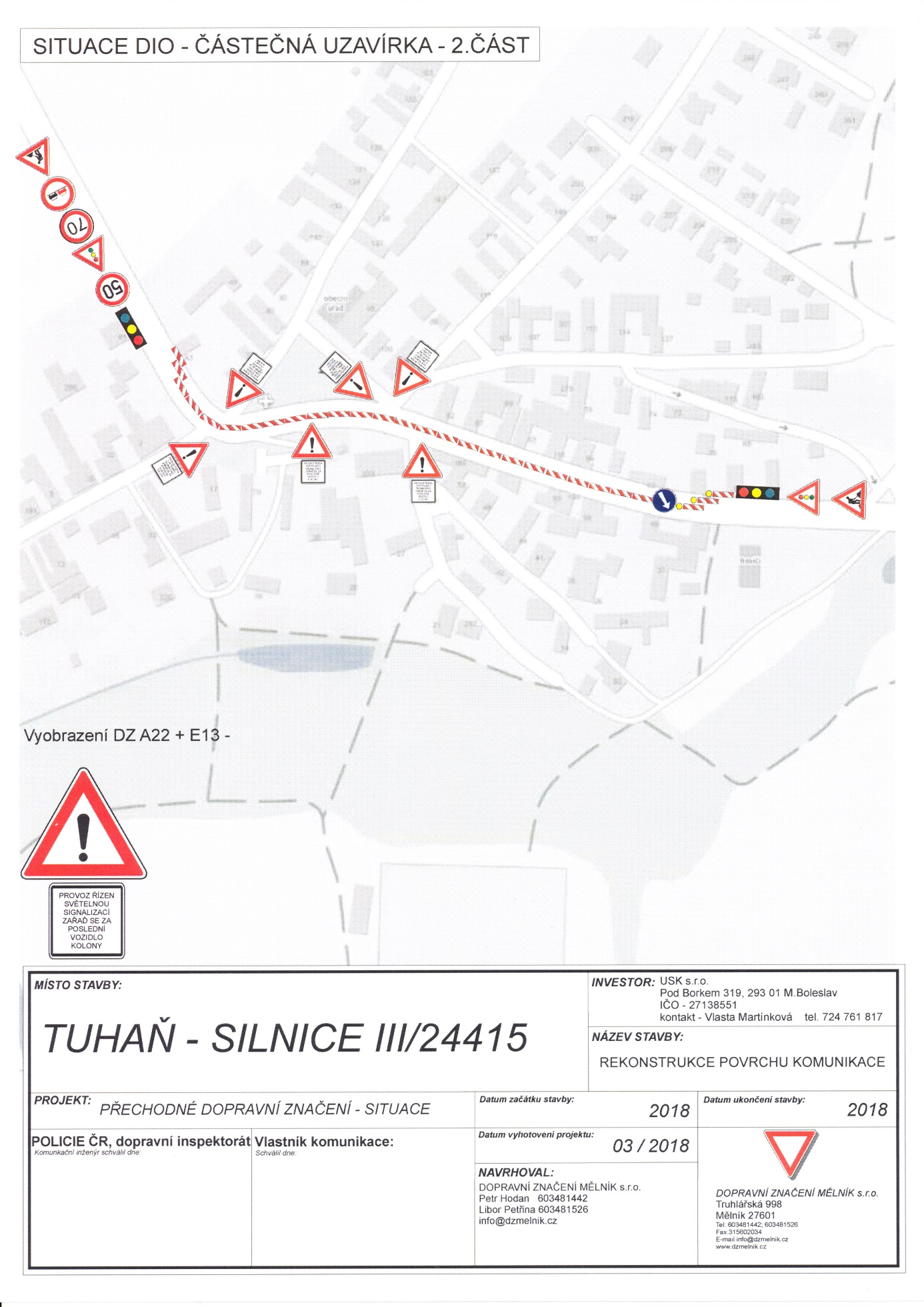 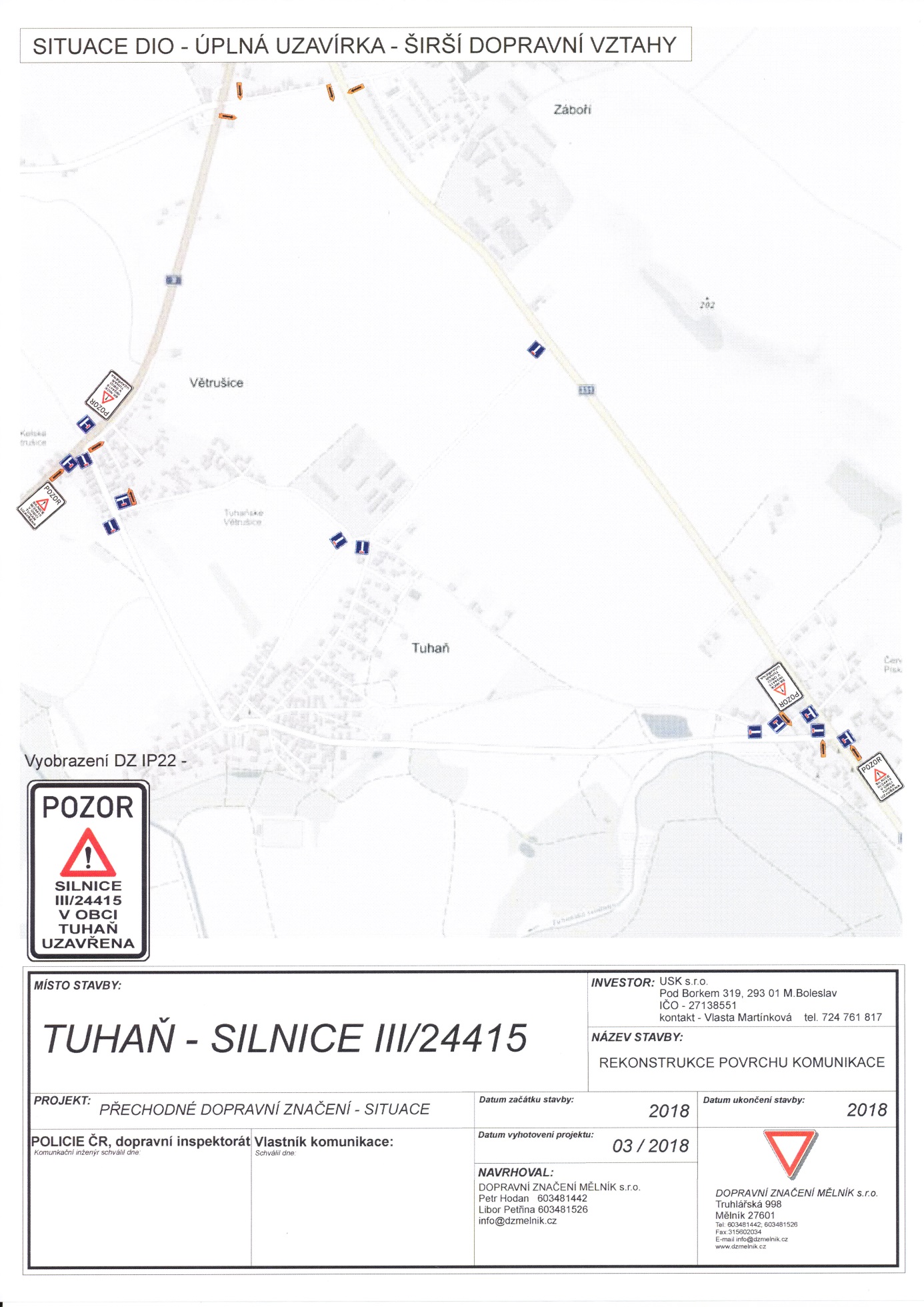 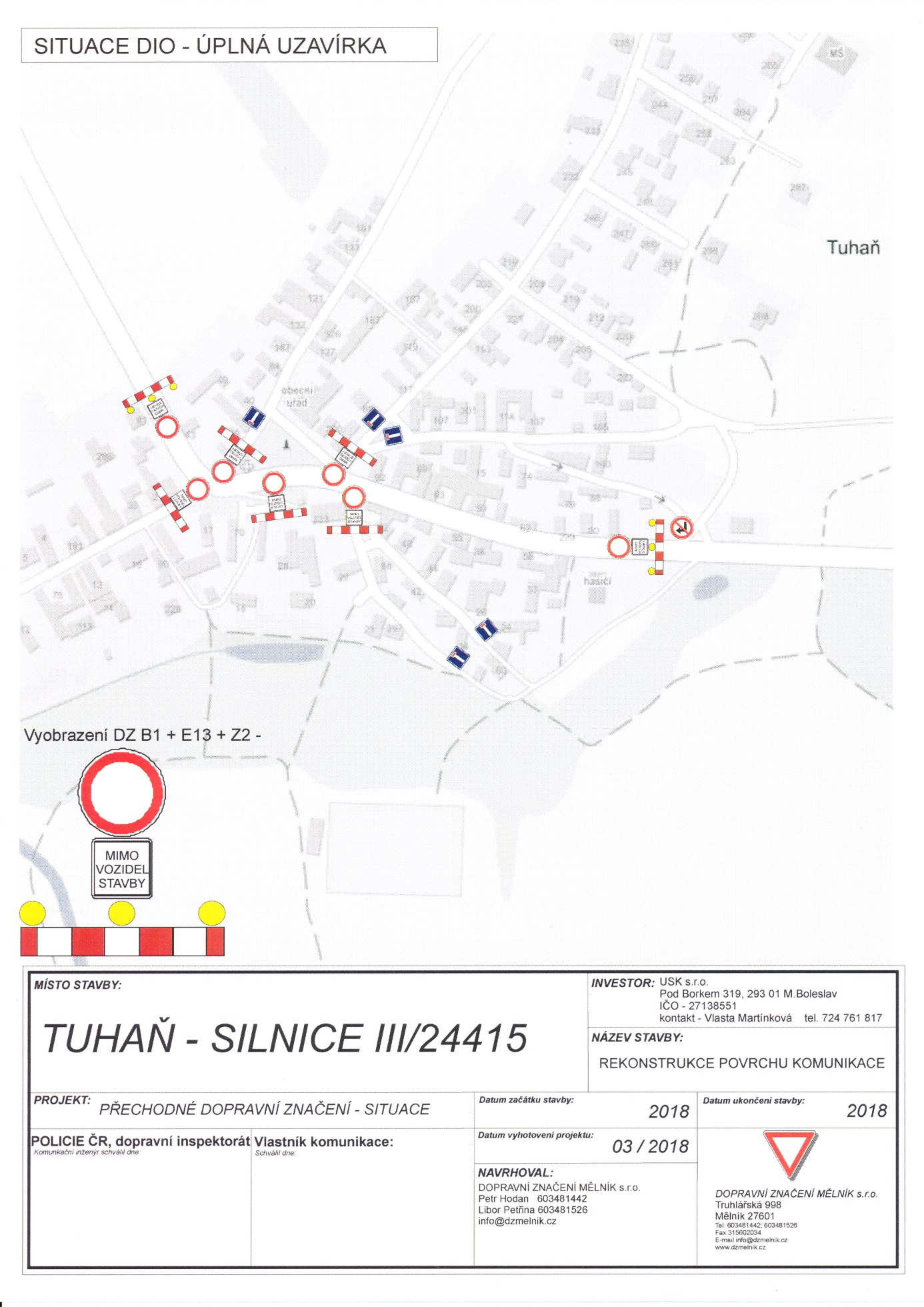 Městský úřad Mělník 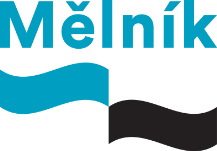 Městský úřad Mělník Městský úřad Mělník Městský úřad Mělník Městský úřad Mělník Městský úřad Mělník Náměstí Míru 1, 276 01 MělníkNáměstí Míru 1, 276 01 MělníkNáměstí Míru 1, 276 01 MělníkNáměstí Míru 1, 276 01 MělníkNáměstí Míru 1, 276 01 MělníkNáměstí Míru 1, 276 01 MělníkOdbor dopravních a správních agendOdbor dopravních a správních agendOdbor dopravních a správních agendOdbor dopravních a správních agendOdbor dopravních a správních agendOdbor dopravních a správních agendVáš dopis značka:Váš dopis značka:Ze dne:Ze dne:16.4.2018USK, s.r.o.Naše značka:Naše značka:21640/DSA/18/VABRPod Borkem  319Vyřizuje:Vyřizuje:Václav  Brenn293 01  Mladá BoleslavT.:T.:315 635 502E:E:v.brenn@melnik.czMělník:Mělník:26.4.2018